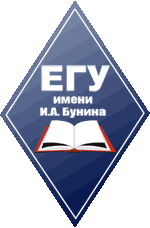 МИНИСТЕРСТВО ОБРАЗОВАНИЯ И НАУКИ РФЕлецкий государственный университет им. И.А. БунинаИнститут математики, естествознания и техникиКафедра математики и методики её преподаванияРЕЗУЛЬТАТЫРЕГИОНАЛЬНОЙ МЕЖПРЕДМЕТНОЙ ДИСТАНЦИОННОЙОЛИМПИАДЫ «НА ПЕРЕКРЕСТКАХ НАУК»МИНИСТЕРСТВО ОБРАЗОВАНИЯ И НАУКИ РФЕлецкий государственный университет им. И.А. БунинаИнститут математики, естествознания и техникиКафедра математики и методики её преподаванияРЕЗУЛЬТАТЫРЕГИОНАЛЬНОЙ МЕЖПРЕДМЕТНОЙ ДИСТАНЦИОННОЙОЛИМПИАДЫ «НА ПЕРЕКРЕСТКАХ НАУК»МИНИСТЕРСТВО ОБРАЗОВАНИЯ И НАУКИ РФЕлецкий государственный университет им. И.А. БунинаИнститут математики, естествознания и техникиКафедра математики и методики её преподаванияРЕЗУЛЬТАТЫРЕГИОНАЛЬНОЙ МЕЖПРЕДМЕТНОЙ ДИСТАНЦИОННОЙОЛИМПИАДЫ «НА ПЕРЕКРЕСТКАХ НАУК»МИНИСТЕРСТВО ОБРАЗОВАНИЯ И НАУКИ РФЕлецкий государственный университет им. И.А. БунинаИнститут математики, естествознания и техникиКафедра математики и методики её преподаванияРЕЗУЛЬТАТЫРЕГИОНАЛЬНОЙ МЕЖПРЕДМЕТНОЙ ДИСТАНЦИОННОЙОЛИМПИАДЫ «НА ПЕРЕКРЕСТКАХ НАУК»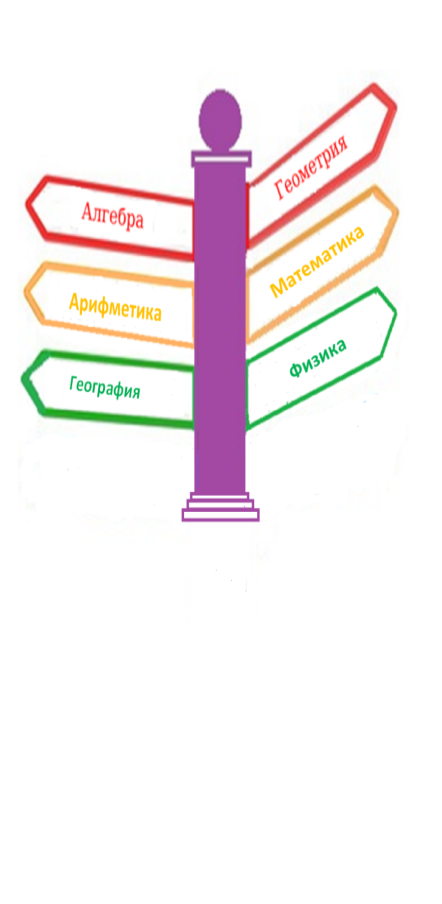 9 КЛАСС9 КЛАСС9 КЛАСС9 КЛАСС№ п/п№ п/пФамилия и имя участникаОбразовательное учреждениеКоличество набранных баллов Количество набранных баллов Награда11Ткачук ЭлеонораМБОУ СОШ п. Ключ Жизни1414Диплом победителя 1 степени22Миленина АнастасияМБОУ СОШ п. Ключ Жизни1212Диплом победителя 2 степени33Волков ЕгорМБОУ «Гимназия №11»  г. Елец1111Диплом победителя 3 степени44Боев АнтонМБОУ СОШ п. Ключ Жизни1010Диплом лауреата 4 степени5 5 Морозов НикитаМБОУ «Гимназия №11»  г. Елец1010Диплом лауреата 4 степени66Попова ЕлизаветаМБОУ СОШ № 1 г. Данков1010Диплом лауреата 4 степени77Разинкова ВикторияМБОУ «Гимназия №97»  г. Елец1010Диплом лауреата 4 степени88Васин ВладиславМБОУ СОШ № 1 г. Данков99Диплом лауреата 5 степени99Дунаева ЮлияМБОУ СОШ п. Ключ Жизни99Диплом лауреата 5 степени1010Лаптенкова ЕкатеринаМБОУ «Гимназия №11»  г. Елец99Диплом лауреата 5 степени1111Марченко КристинаМБОУ СОШ № 1 г. Данков99Диплом лауреата 5 степени1212Насырова ЕлизаветаМБОУ «Гимназия №11»  г. Елец99Диплом лауреата 5 степени1313Потапова АлинаМБОУ СОШ № 1 г. Данков88Диплом лауреата 6 степени1414Фомин АлександрМБОУ СОШ № 1 г. Данков88Диплом лауреата 6 степени1515Мишуков ИльяМБОУ СОШ № 1 г. Данков77Диплом участника1616Смирнов ВладиславМБОУ СОШ № 1 г. Данков66Диплом участника1717Чернухин КириллМБОУ «Гимназия №11»  г. Елец66Диплом участника